REVISTA TEMAS PROCESALES— Declaración de ética para evaluadores —Señor(a) evaluador(a), su experiencia y formación en el tema nos ha permitido encontrar en usted un filtro cualificado que permita asegurar una contribución valiosa tanto para la calidad de nuestra publicación como para el enriquecimiento del conocimiento. Solicitamos amablemente que, antes de evaluar el artículo según los criterios solicitados, responda la siguiente declaración de ética y de ausencia de conflicto de intereses: Aceptación código de ética como evaluador(a). Me comprometo a: Declaración de conflicto de intereses Conforme a la política editorial de la Revista Temas Procesales de la Red para el estudio del Proceso y la Justicia, en lo relacionado con el apartado de conflicto de intereses, y con el fin de garantizar la transparencia, independencia, objetividad y rigor académico y científico al momento de la evaluación de los artículos postulados a la convocatoria de la publicación, siguiendo el método del doble ciego, se solicita respetuosamente a los pares evaluadores que dejen constancia escrita de la existencia o no de relaciones económicas o personales con terceros de las que pudieran derivarse posibles conflictos de intereses al momento de la revisión. Información personal Sobre el trabajo sometido a evaluación: ¿Encuentra que existen conflictos de intereses relevantes que puedan influir en su dictamen? Sí__ No __ (en caso de responder de forma afirmativa, explique brevemente): ______________________________________________(Nombre completo y firma) Por favor envíe esta hoja una vez diligenciada y firmada, y adjúntela como un archivo independiente al momento de enviar la evaluación del artículo al correo: redinterinstitucionalderecho@gmail.com Aceptar la revisión solamente de trabajos que corresponden a mi formación académica y áreas de especialidad. Sí__ No__ 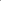 Seguir el mecanismo de revisión de los manuscritos basado en el método de doble ciego internacional, garantizando los estándares de anonimato. Sí__ No__ 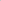 Realizar una revisión cuidadosa, analítica, objetiva e imparcial del artículo, ajustándome al formato de valoración de la Revista. Sí__ No__ Respetar el criterio de confidencialidad del dictamen de mi evaluación. Sí__ No__ No realizar ningún tipo de distribución ni difusión de los trabajos evaluados. Sí__ No__ No obtener beneficios personales o apropiarse del contenido de los artículos evaluados. Sí__ No__ Emitir comentarios al Comité Editorial en caso de considerar que existe algún conflicto de tipo ético o de respeto por la propiedad intelectual que entren en conflicto en el material recibido. Sí__ No__ Nombre: Apellidos: 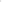 Documento de identificación: Filiación Laboral: Filiación Universitaria (egresado-laboral): Correo electrónico de contacto: Teléfono de contacto: 